Dirección General de Educación e Investigación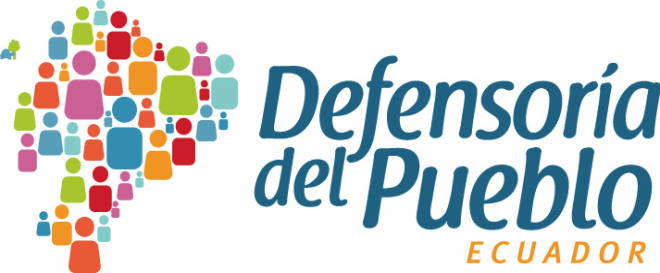 Programa de Participación EstudiantilFecha:Aspectos generales:Recomendaciones:Dirección General de Educación e InvestigaciónPrograma de Participación EstudiantilFecha:Aspectos generales:Recomendaciones:1. Las personas encargadas de la facilitación del taller:SiempreCasi siempreA vecesNuncaFueron claras en la exposiciónGeneraron participación en el grupoRespondieron con claridad a las preguntas2. Señale el casillero de acuerdo con su criterioMuy satisfactorioSatisfactorioPoco satisfactorioNada satisfactorioOrganización del tallerUtilidad de los contenidosCalidad del material didáctico y audiovisualDuración del tallerLo que menos me gustó:Lo que más me gustó1. Las personas encargadas de la facilitación del taller:SiempreCasi siempreA vecesNuncaFueron claras en la exposiciónGeneraron participación en el grupoRespondieron con claridad a las preguntas2. Señale el casillero de acuerdo con su criterioMuy satisfactorioSatisfactorioPoco satisfactorioNada satisfactorioOrganización del tallerUtilidad de los contenidosCalidad del material didáctico y audiovisualDuración del tallerLo que menos me gustó:Lo que más me gustó